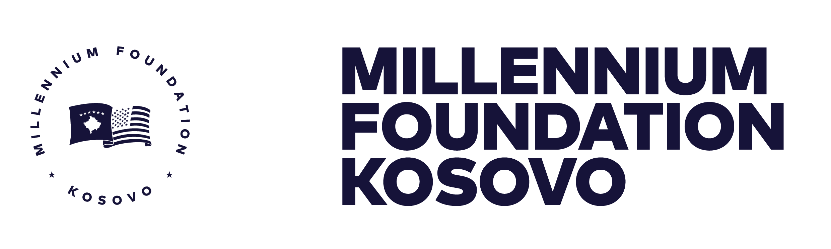 SPECIFIC PROCUREMENT NOTICE (SPN)The Government of Kosovo has received grant funding of UD$49 million (Forty-Nine Million United States Dollars) from the Millennium Challenge Corporation (MCC) of the United States Government to support Kosovo through a Threshold Program which is designed to lower energy costs for households and businesses and to support the Government of Kosovo in its efforts to improve data transparency to spur growth, fight poverty and advance stability. The Millennium Foundation of Kosovo (MFK), the Accountable Entity created by the Government of Kosovo to implement this program and achieve the objectives of the MCC Grant Agreement, MFK intends to apply part of the proceeds toward payments under the contract for Supply of Air Quality Monitoring equipment and Data logging hard and software.The Threshold Program in Kosovo is a $49 Million grant that consists of two projects, the Reliable Energy Landscape Project and the Transparent and Accountable Governance Project:a)  Reliable Energy Landscape Project: Demand for electricity significantly surpasses supply in Kosovo, and the country struggles with the reliability of its energy supply. This project encourages greater household energy efficiency and facilitates the switch to non-electric sources of heating through a pilot activity. MCC’s investments also work to bolster private-sector participation in the power sector by exploring barriers to finance for independent power producers, and create opportunities for women to participate in the energy sector through both employment and entrepreneurship andb)  Transparent and Accountable Governance Project: Government decision-making is often opaque, leading to distrust by the private sector and civil society, and high perceptions of corruption. Kosovo’s judiciary is one of the country’s least trusted institutions. This project supports the implementation of a case management information system to make judicial information publicly available, and improvements to the collection and reporting of environmental data to the public. An open innovation competition will let the government pose their challenges to civil society and private sector stakeholders to propose creative, data-grounded solutions, which can be a model for more productive partnerships between government and civil society.MFK now invites sealed bids from eligible bidders for Supply of Air Quality Monitoring equipment and Data logging hard and software.Bidding will be conducted through the Competitive Bidding procedures as specified in the MCC Program Procurement Guidelines (PPG), and is open to all eligible bidders as defined in the PPG. A complete set of bidding documents including any clarifications, notices and/or addendums may be obtained by interested eligible bidders through the following link (Eventual clarifications or any changes to the bidding document shall be published at the latest 5 days before the submission deadline on the link provided below): https://www.dropbox.com/sh/ft1qfo2njbf0a24/AAC4gqpb4BZAabyZCWoZNXs-a?dl=0
Bidders interested in submitting a Bid should register their interest by sending a completed registration, with the reference and subject of the IFB to the Procurement manager  at procurement@millenniumkosovo.org ,giving full contact details of the Bidder. Please note that only electronic Bids submitted via the File Request Link shall be accepted. Submissions by hard copy or by email are not acceptable and shall culminate in Bid rejection. The File link for submission of bid is included in the Bid Data Sheet in the Bidding document.Bids must be delivered in accordance with Section II ITB 24.2(b) on or before 12 June 2019, 14:00 Kosovo Time. Only electronic bidding will be permitted. Late bids or proposals will be rejected. Bids will be publicly opened in the presence of the bidders’ designated representatives and anyone who chooses to attend at the Zoom link provided in bid document on 12 June 2019, 14:30 Kosovo Time.Contact Information: CountryKosovoCity LocalityPrishtinaProject NameThreshold ProgramProcurement Title Supply of Air Quality Monitoring equipment and Data logging hard and softwareMFK /2019/ CB / No. 007  Procurement Ref. Number as per Procurement Plan 1.1Type of Procurement GoodsBuyer Millennium Foundation KosovoPublication Date 10 May 2019Notice Deadline 12 June 2019; 14:00 Kosovo TimeThe addresses: Str. “Migjeni” no. 21 (ex-Bank of Ljubljana, floor IX), Postal Code:10000 Prishtina, KosovoAttn: Procurement ManagerTel: 00 383 38 752 110 E-mail:procurement@millenniumkosovo.orgWebsite:www.millenniumkosovo.org